Ságújfalu Község Önkormányzata Képviselő-testületének5/2015. (IV.1.) önkormányzati rendelete az avar és kerti hulladék égetésérőlSágújfalu Község Önkormányzat Képviselő-testülete a környezet védelmének általános szabályairól szóló 1995. évi LIII. törvény 46.§ (1) bekezdés c) pontjában és 48.§ (4) bekezdés b) pontjában foglalt felhatalmazás alapján, a Magyarország helyi önkormányzatairól szóló 2011. évi CLXXX IX. törvény 13. § (1) bekezdés 11. pontjában, és az Alaptörvény 32. cikk (1) bekezdés a) pontjában meghatározott feladatkörében eljárva a következőket rendeli el:1.§Értelmező rendelkezésekA rendelet alkalmazása szempontjából avar és kerti hulladék: a kert használata során keletkező és további hasznosításra nem kerülő növényi maradvány (fű, falomb, kaszálék, nyesedék, gyökérmaradvány, szár, levél, és egyéb növényi maradványok; továbbiakban együtt: kerti hulladék).2.§A kerti hulladék égetésének szabályai(l) A kerti hulladékot elsősorban hasznosítani, komposztálni kell.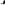 A kerti hulladék az (l) bekezdésben foglaltaktól eltérően indokolt esetben e rendeletben foglaltak szerinti égetéssel semmisíthető meg.A (2) bekezdésben foglalt égetés kizárólag enyhe légmozgás (gyenge szél) mellett, száraz időben, a tűzvédelmi jogszabályok szigorú betartásával, felügyelet mellett, az égetendő kerti hulladék száraz állapotában, a környezet, illetve a környezetben élő lakók zavarása nélkül végezhető.Az égetés során a helyben (telken belül, illetve azt határoló közterületen) keletkezett avar és kerti hulladék semmisíthető meg. Az égetés folyamatának gyorsítására éghető folyadék, (pl. benzin, gázolaj, stb,) légszennyező, vagy bűzös segédanyag nem használható.Az égetést telken belül kell végrehajtani, közterületet e célra igénybe venni tilos.Az égetendő kerti hulladék nem tartalmazhat kommunális, ipari eredetű, vagy veszélyes hulladékot (pl. műanyagot, gumit, vegyszert, festéket, vagy ezek maradékait).(7) A kerti hulladékot égetni nagykorú, cselekvőképes személy folyamatos felügyelete mellett csak olyan helyen és területen szabad, ahol az égetés és annak hősugárzása a személyi és vagyonbiztonságot nem veszélyezteti, vagyoni és környezeti kárt nem okoz.(8) A füstképződés csökkentése érdekében a nem komposztálható kerti hulladékot előzetesen szikkasztani, szárítani kell. Az eltüzelés csak olyan adagokban történhet, amely nem veszélyezteti a tűz környezetét. Nyers, megázott avar és kerti hulladék égetése tilos.(9) A tűz őrzéséről és veszély esetén annak eloltásáról a tűz gyújtója köteles gondoskodni. A tűz helyszínén olyan eszközöket és felszereléseket kell készenlétben tartani, amelyekkel a tűz terjedése megakadályozható, illetőleg eloltható.   (10) Az égetés végén meg kell győződni arról, hogy a tűz elhamvadt. Amennyiben fennáll a   veszélye   a tűz feléledésének gondoskodni kell annak belocsolásáról, vagy földréteggel történő lefedéséről.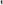 3.§Az égetés időpontja(1) A lakosság egészségének és a levegő tisztaságának védelme érdekében a nem komposztált kerti            hulladék nyílt téri égetésére március 15. napjától - április 15. napjáig és szeptember 15. napjától - október 15. napjáig terjedő időszakban vasár-és ünnepnapok kivételével minden nap megengedett, valamint ezen időszakokon kívül hétfő és pénteki napokon.(2)Tilos az égetés párás, ködös, esős, erősen szeles időjárás esetén.Az (1.) bekezdésben megjelölt időpontban sem végezhető égetés a település területére is érvényes, központilag elrendelt tűzgyújtási tilalom ideje alatt.                                                                         4.§A szabadtéri tűzgyújtás szabályai(l) A szabadban tűzgyújtás, tüzelőberendezés-használat kizárólag a jogszabályokban meghatározott tűzvédelmi követelmények és műszaki mentéssel kapcsolatos feladatok szigorú betartásával történhet.5.§Eljáró hatóságok és jogkövetkezmények (l) Aki az avar és kerti hulladék égetésére vonatkozó előírásokat nem tartja be  hulladékgazdálkodási bírsággal vagy levegőtisztaság-védelmi bírsággal sújtható.(2) Az (l) bekezdésben meghatározott bírság összegére a mindenkor hatályos jogszabályok jelenleg a hulladékgazdálkodási bírság mértékéről, valamint kiszabásának és megállapításának módjáról szóló 271/2001. (XII.21.) Korm. rendelet, valamint a levegő védelméről szóló 306/2010. (XII.23.) Korm. rendelet - szabályai vonatkoznak.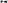 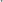                                                                              6.§Záró rendelkezésEz a rendelet kihirdetést követő napon lép hatályba.Ságújfalu, 2015.március 31.Szentes Attila                                                           Köröskényi Péter         polgármester                                                                    jegyzőA rendelet kihirdetve!Ságújfalu, 2015. április 1.